SƠ ĐỒ CHỖ NGỒI HỘI NGHỊ SINH VIÊN KHOA HTTT NĂM HỌC 2017-2018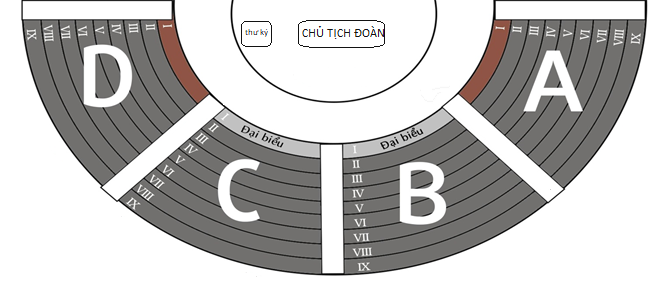 Đại biểu, khách mời:Thầy Cô trong Ban Giám hiệu; Thầy Cô trưởng, phó khoa HTTT; Thầy Cô trưởng, phó phòng, Thầy Cô làm công tác CVHT các lớp khoa HTTT: Hàng ghế I -  khán đài B, khán đài C.Khán đài A :HTCL 2017 (số lượng 24/68): Hàng ghế I, II, III khán đài A.HTCL 2016 (số lượng 30/62): Hàng ghế  IV, V, VI khán đài A.HTCL 2015 (số lượng 30/59): Hàng ghế  VII, VIII khán đài A.HTCL 2014 (số lượng 21/21): Hàng ghế  IX khán đài A.Khán đài B :CTTT 2017 (số lượng 12/35): Hàng ghế II, III khán đài B.CTTT 2016 (số lượng 20/34): Hàng ghế IV, V, VI khán đài B.CTTT 2015 (số lượng 16/44): Hàng ghế VII, VIII khán đài B.CTTT 2014 (số lượng 11/23): Hàng ghế  IX khán đài B.Khán đài C :TMĐT2017 (số lượng 40/58): Hàng ghế  II, III, IV khán đài C.TMĐT2016 (số lượng 30/51): Hàng ghế  V, VI khán đài CTMĐT2015 (số lượng 30/45): Hàng ghế  VII, VIII khán đài C.TMĐT2014 (số lượng 15/44): Hàng ghế IX khán đài C.Khán đài D :HTTT 2017 (số lượng 25/76): Hàng ghế  I, II  khán đài DHTTT 2016 (số lượng 20/66): Hàng ghế  III, IV  khán đài D.HTTT 2015 (số lượng 40/67): Hàng ghế  V, VI, VII, VIII  khán đài D.HTTT 2014 (số lượng 30/95): Hàng ghế  IX khán đài D.